ЗАТВЕРДЖЕНО 
Наказ Міністерства розвитку громад, 
територій та інфраструктури України
23 червня 2023 року № 535ЗРАЗОК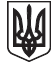 УКРАЇНА - UKRAINEПІЛЬГОВИЙ ДОЗВІЛ № _________
DISPENSATION Виданий на підставі положень Статті VIII Міжнародної Конвенції 
про підготовку і дипломування моряків та несення вахти 1978 року, з поправкамиIssued under the provisions of Article VIII the International Convention on Standards of Training, Certification and Watchkeeping for Seafarers, 1978, as amendedУряд України засвідчує, що цей пільговий дозвіл виданий власнику диплома (свідоцтва фахівця) 
№ ________________________________________________________________________________________________________________________________________________________________________,(власне ім’я та прізвище)якому за кваліфікацією та практичним досвідом дозволяється виконувати обов’язки ____________________________________________________________________________________________________________________________________________________________________________(посада на судні)Відповідно до правила _______ Міжнародної Конвенції про підготовку і дипломування моряків та несення вахти 1978 року, з поправкамина судні ______________________________________________________________________________номер ІМО або Ідентифікаційний номер чи літери __________________________________________валова місткість або потужність головних двигунів (кВт) ____________________________________The Government of Ukraine certifies that the present Dispensation has been issued to the holder of the Certificate (Certificate of proficiency) No ________________________________________________________________________________________________________________________________________(full name)who, on the basis of his adequate qualification and experience, is permitted to serve in the capacity of_____________________________________________________________________________________(capacity)in accordance with the provisions of Regulation 	______________________ of the Convention on Standards 
of Training, Certification and Watchkeeping for Seafarers, 1978, as amendedOn the vessel _________________________________________________________________________IMO number / Identification number or letters _______________________________________________Gross tonnage or propulsion power of main propulsion machinery (kWt) __________________________Дата видачі цього пільгового дозвол_____________________________________________________Date of issue of this Dispensation _________________________________________________________Строк дії цього пільгового дозволу доThis Dispensation is valid until ___________________________________________________________Начальник Управління 
морського та річкового транспорту                                                            Ярослав ІЛЯСЕВИЧМ.П.Official Seal________________ПідписSignatureГолова Державної служби морського і внутрішнього водного транспорту та судноплавства УкраїниHead of State Service for Maritime, Inland Waterway Transport and Shipping of Ukraine